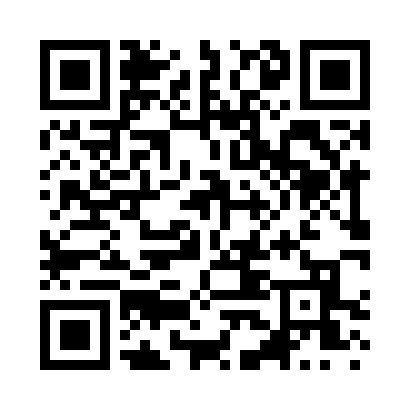 Prayer times for Brightwaters, New York, USAMon 1 Jul 2024 - Wed 31 Jul 2024High Latitude Method: Angle Based RulePrayer Calculation Method: Islamic Society of North AmericaAsar Calculation Method: ShafiPrayer times provided by https://www.salahtimes.comDateDayFajrSunriseDhuhrAsrMaghribIsha1Mon3:475:2612:574:578:2810:072Tue3:485:2612:574:578:2810:073Wed3:485:2712:574:578:2810:064Thu3:495:2812:584:578:2710:065Fri3:505:2812:584:578:2710:056Sat3:515:2912:584:588:2710:057Sun3:525:2912:584:588:2710:048Mon3:535:3012:584:588:2610:039Tue3:545:3112:584:588:2610:0310Wed3:555:3112:594:588:2510:0211Thu3:565:3212:594:588:2510:0112Fri3:575:3312:594:588:2410:0013Sat3:585:3412:594:588:2410:0014Sun3:595:3412:594:588:239:5915Mon4:005:3512:594:588:239:5816Tue4:015:3612:594:578:229:5717Wed4:025:3712:594:578:219:5618Thu4:045:3812:594:578:219:5519Fri4:055:3912:594:578:209:5420Sat4:065:391:004:578:199:5221Sun4:075:401:004:578:189:5122Mon4:085:411:004:578:189:5023Tue4:105:421:004:568:179:4924Wed4:115:431:004:568:169:4825Thu4:125:441:004:568:159:4626Fri4:145:451:004:568:149:4527Sat4:155:461:004:558:139:4428Sun4:165:471:004:558:129:4229Mon4:185:471:004:558:119:4130Tue4:195:481:004:558:109:3931Wed4:205:4912:594:548:099:38